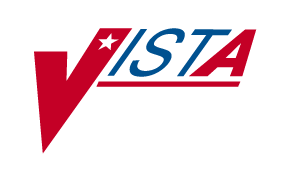 Healthcare Insurance Portability and Accountability Act (HIPAA) National Council for Prescription Drug Programs (NCPDP)INTEGRATED BILLING (IB) RELEASE NOTESIB*2*384July 2009Department of Veterans Affairs Health 
Systems Design & Development
Table of Contents1.	Overview	22.	Integrated Billing Patch IB*2*384	22.1.	Functional Changes	22.1.1.	New Options	22.1.2.	Modified Options	62.1.3.	Modified Actions	112.1.4.	Technical Modifications	112.1.5.	The Post-install Procedure	13OverviewThe Healthcare Insurance Portability and Accountability Act (HIPAA) National Council for Prescription Drug Programs (NCPDP) Connection for Electronic Data Interchange (EDI) Pharmacy project, commonly referred to as HIPAA NCPDP or e-Pharmacy, is a collection of upgrades to Pharmacy Data Management V. 1.0, Integrated Billing (IB) V. 2.0, and Accounts Receivable (AR) V. 4.5 Veterans Health Information Systems and Technology Architecture (VISTA) software packages and a release for the new Electronic Claims Management Engine (ECME) V. 1.0 VISTA package.  The goal of the HIPAA NCPDP project is to allow the  software applications to electronically transmit outpatient pharmacy prescription claims to payers.  It will also receive claim responses (which include drug utilization responses and warnings) on a real-time basis and in accordance with HIPAA NCPDP mandated format standards, specifically NCPDP Telecommunication Standard V. 5.1.This patch has enhancements which extend the capabilities of the  ePharmacy billing system.  Below is a list of all the applications involved in this project along with their patch number:Integrated Billing (IB) V. 2.0	IB*2*384Electronic Claims Management Engine (ECME) V. 1.0	BPS*1*7Outpatient Pharmacy (OP) V. 7.0	PSO*7*289Pharmacy Data Management (PDM) V. 1.0	PSS*1*131Consolidated Mail Outpatient Pharmacy (CMOP)	PSX*2*65Integrated Billing Patch IB*2*384Functional ChangesNew OptionsPatient Release of Information (ROI) [IBCNR RELEASE OF INFORMATION]For third party reimbursement, a Patient Release of Information (ROI) is required before submission of claims that indicate a sensitive diagnosis.  The Patient Release of Information (ROI) option supports the tracking and editing of active ROIs on file by checking for drugs that contains the new Release of Information Identifier "U" in the DEA SPECIAL HDLG field.  If a claim contains a drug with the ROI Identifier, and an active ROI is not on file, then the claim will not be electronically submitted and will be marked as unbillable in Claims Tracking..  A new CLAIMS TRACKING ROI file(#356.25) documents whether an ROI is on file for a patient.  The option may be invoked from the e-Pharmacy Menu with the synonym ROI.The following file management actions are supported with the new option with examples below:Adding new ROIsViewing existing ROIsEditing ROIsExample – Add New ROISelect Patient Insurance Menu Option: EPH  e-Pharmacy Menu   EHNF   Edit HIPAA NCPDP FLAG   ENP    Edit NCPDP PROCESSOR APPLICATION Sub-file   EPAY   Edit PAYER APPLICATION Sub-file   EPBM   Edit PBM APPLICATION Sub-file   EPLA   Edit PLAN APPLICATION Sub-file   EVNT   ECME Billing Events Report   MGP    Match Group Plan to a Pharmacy Plan   MMGP   Match Multiple Group Plans to a Pharmacy Plan   MTPS   Match Test Payer Sheet to a Pharmacy Plan   NON    Drugs non covered report   PSI    Group Plan Status Inquiry   PSR    Group Plan Status Report   RGPW   Group Plan Worksheet Report   ROI    Patient Release of Information (ROI)   RPP    Pharmacy Plan ReportSelect e-Pharmacy Menu Option: ROI  Patient Release of Information (ROI)Select PATIENT NAME: IBPATIENT,TWO  IBPATIENT,TWO        1-1-44    666011111       YES         SC VETERAN Enrollment Priority: GROUP 3    Category: IN PROCESS    End Date: 10/09/2007Patient ROI Management        Jul 28, 2008@11:32:45          Page:    1 of    1ROI Management for Patient: IBPATIENT,TWO I1111   S Drug                         Insurance Co.       Eff Date      Exp Date  -- No ROI's on file for patient --          Enter ?? for more actionsAR   Add ROIVR   ROI View/EditSelect Action:  Quit// A   Add ROI   CLAIMS TRACKING ROI DRUG: FENOPROFEN 300MG CAP            MS102   CLAIMS TRACKING ROI INSURANCE COMPANY: IBINSUR1       123 ANYWHERE ST ANYTOWN            Y   CLAIMS TRACKING ROI EFFECTIVE DATE: 6/1/2008  (JUN 01, 2008)   CLAIMS TRACKING ROI EXPIRATION DATE: 5/31/2009  (MAY 31, 2009)   CLAIMS TRACKING ROI COMMENT: TESTINGPatient ROI Management        Jul 28, 2008@11:41:18          Page:    1 of    1ROI Management for Patient: IBPATIENT,TWO I1111   S Drug                         Insurance Co.       Eff Date      Exp Date1    FENOPROFEN 300MG CAP         IBINSUR1            06/01/08 thru 05/31/09          Enter ?? for more actionsAR   Add ROIVR   ROI View/EditSelect Action:  Quit//Example – Viewing an Active ROISelect Action:  Quit// VR   ROI View/EditPatient ROI Information       Jul 28, 2008@11:56:41          Page:    1 of    1ROI Management for Patient: IBPATIENT,TWO I1111 IBPATIENT,TWO has the following ROI on file: Drug: FENOPROFEN 300MG CAP Insurance Company: IBINSUR1 Effective Date: 06/01/08 Expiration Date: 05/31/09 Status: Active Comment: TESTING            Date ROI Added: 07/28/08         User Adding Entry: IBUSER,ONE     Date ROI Last Updated: 07/28/08        User Last Updating: IBUSER,ONE            Date Last Used: 07/28/08          Enter ?? for more actions     Edit ROISelect Action:  Quit//Example – Editing an ROIAn example of changing the status of a n ROI from active to inactive.Select Action:  Quit// E   Edit ROIEFFECTIVE DATE: JUN 1,2008//EXPIRATION DATE: MAY 31,2009//ACTIVE?: YES// N  NOCOMMENT: TESTING//Patient ROI Information       Jul 28, 2008@12:47:09          Page:    1 of    1ROI Management for Patient: IBPATIENT,TWO I1111 IBPATIENT,TWO has the following ROI on file: Drug: FENOPROFEN 300MG CAP Insurance Company: IBINSUR1 Effective Date: 06/01/08 Expiration Date: 05/31/09 Status: Inactive Comment: TESTING            Date ROI Added: 07/28/08         User Adding Entry: IBUSER,ONE     Date ROI Last Updated: 07/28/08        User Last Updating: IBUSER,ONE            Date Last Used: 07/28/08          Enter ?? for more actions     Edit ROISelect Action:  Quit//    QUITPatient ROI Management        Jul 28, 2008@12:47:14          Page:    1 of    1ROI Management for Patient: IBPATIENT,TWO I1111   S Drug                         Insurance Co.       Eff Date      Exp Date1  I FENOPROFEN 300MG CAP         IBINSUR1            06/01/08 thru 05/31/09          Enter ?? for more actionsAR   Add ROIVR   ROI View/EditSelect Action:  Quit//Service Connected Determination Change Report [IB SC DETERMINATION CHANGE RPT]The Service Connected Determination Change Report [IB SC DETERMINATION CHANGE RPT] was added to the Patient Billing Reports Menu [IB OUTPUT  PATIENT REPORT MENU]. This option creates a report with patients that have prescriptions and Service Connected determination changes for a specific time period to assist with copay resets. The report can be generated for Service Connected (SC) to Non-Service Connected (NSC), NSC to SC, or both types of service connection changes. The user can also select a specific timeframe of service connected activity for one patient or all patients. Based on the user’s input to these prompts, the report will determine if there were any prescriptions ordered for the patient during the timeframe selected and will display relevant information to the user to assist with determining if a copay reset is necessary.Example:Select Patient Billing Reports Menu Option: SC  Service Connected Determination Change Report     Select one of the following:           to NSC          N         NSC to SC          B         BothSelect Change Type or (B)oth: B// oth     Select Activity Timeframe Days:  (1-999): 30// 999     Select one of the following:          P         ONE PATIENT          A         ALLDisplay One (P)atient or (A)ll: A// LLDEVICE: HOME// ;80;999  UCX/TELNET================================================================================      SERVICE CONNECTED STATUS CHANGES for period 9/1/05 - 5/27/08    Page: 1================================================================================Patient                 Effective  Service    Eligibility        SC  Enrollment                        Date       connected  code               %%  priority  RX#     Fill# DOS         Bill#       ECME#     Copay/Insurance--------------------------------------------------------------------------------IBSCDC,ONE 2222         1/1/08     Y          SC LESS THAN 50%   25  GROUP 3                        2/7/08     N          NSC                    GROUP 8  100500  0     2/7/08      K8000ECe    406       p-OPINSUR1  100506  0     2/12/08     K8000GNe    412       p-OPINSUR1  100540  0     2/27/08     K8000H9     449       p-OPINSUR1  100546  0     2/27/08     K8000GPe    456       p-OPINSUR1  100549  0     2/27/08     K8000H9     459       p-OPINSUR1IBSCDC,TWO 2828         12/29/07   Y          SC LESS THAN 50%   20  GROUP 3                        12/29/07   N          NSC                    GROUP 8  100505A 1     2/26/08     K8000H5     413       p-IBINSUR1  100524  0     2/14/08     K8000GJe    431       p-IBINSUR1  100525  0     2/14/08     K8000GKe    432       p-IBINSUR1  100531  1     2/26/08     K8000H5     438       p-IBINSUR1  100532  0     2/20/08     K8000GLe    439       p-IBINSUR1  100533  0     2/20/08     K8000GIe    440       p-IBINSUR1  100538  0     2/26/08     K8000H5     445       p-IBINSUR1IBSCDC,THREE 9999       2/27/08    N          NSC                    GROUP 8                        3/3/08     Y          SC LESS THAN 50%   25  GROUP 3  100553  0     3/3/08      K8000H8e    463       p-DEVELOPMENT INS  100666  0     3/26/08     K8000RB     585       CopayModified OptionsEnter/Edit Billing Information [IB EDIT BILLING INFO]The software supporting this option was modified to support ROI tracking.ROI Identifier on Screen 7When Autobiller creates a claim or if a claim is manually created and the DEA Special Handling field of the Drug has the "U" indicator, the Sensitive Flag will automatically be changed to YES on Screen 7 of the Billing Screen.Prevent Bill AuthorizationIf a bill has the Sensitive Diagnosis question answered YES and the ROI form completed is not YES, an error will display in the National Edits error listing when the user is attempting to complete the bill.  Authorization of the bill will not be allowed in this case until those fields are updated.ExampleIBPATIENT,ONE   666-26-9877   BILL#: K8000NC - Outpat/UB04            SCREEN <7>================================================================================                          BILLING - GENERAL INFORMATION[1] Bill Type   : 131              Loc. of Care: HOSPITAL - INPT OR OPT (INCLU    Covered Days: UNSPECIFIED      Bill Classif: OUTPATIENT    Non-Cov Days: UNSPECIFIED         Timeframe: ADMIT THRU DISCHARGE    Charge Type : INSTITUTIONAL      Disch Stat:    Form Type   : UB-04                Division: ANYVAMC                                  Div. Taxonomy: UNSPECIFIED[2] Sensitive?  : YES                         Assignment: YES    R.O.I. Form : NOT COMPLETED[3] Bill From   : MAR 30, 2008                   Bill To: MAR 30, 2008[4] OP Visits   : UNSPECIFIED[5] Rev. Code   :    OFFSET      :       $0.00   [NO OFFSET RECORDED]    BILL TOTAL  :       $0.00[6] Rate Sched  : (re-calculate charges)[7] Prior Claims: UNSPECIFIEDRun the National IB Edits:... Executing national IB editsERROR/WARNING OUTPUT DEVICE: HOME//   UCX/TELNET    Right Margin: 80//     **Warnings**:     Taxonomy for the Division has no value     Taxonomy for the Billing Provider has no value     No source of admission: '2 - CLINIC REFERRAL' will be used     No discharge status: '01 - DISCHARGED TO HOME OR SELF CARE' will be used     **Errors**:     Total Charges for Bill missing or equals zero.     Attending/rendering provider name is missing     No ICD-9 diagnosis.     ROI form required for sensitive recordDo you wish to edit the inconsistencies now? NO//If the drugs that contain the new Release of Information Identifier "U" in the DEA SPECIAL HDLG field are entered as part of a bill, and no ROI has been entered for them, the bill will not be authorized.  The drugs will be listed in the National IB Edits as warnings and the ROI requirement will be listed as an error.Example                                 PRESCRIPTIONS IN =============================================================================== 1)   100981       FENOPROFEN 300MG CAP       04/13/08  ORG 2)   100982       DIPYRIDAMOLE 25MG TAB      04/13/08  ORGSELECT NEW RX FILLS TO ADD THE BILL:  (1-2): 1,2YOU HAVE SELECTED 1,2, TO BE ADDED TO THE BILL IS THIS CORRECT? YES// y  YES..     -----------------  Existing Prescriptions on Bill  ----------------- 3)  100981        FENOPROFEN 300MG CAP       04/13/08  ORG     IBEMPLOYEE,ONE                (Rx Procedure Missing  Rev Code Missing) 4)  100982        DIPYRIDAMOLE 25MG TAB      04/13/08  ORG     IBEMPLOYEE,ONE                (Rx Procedure Missing  Rev Code Missing)Select RX FILL:Removing old Revenue Codes and Rate Schedules...IBPATIENT,ONE   666-26-9877   BILL#: K8000NY - Outpat/UB04            SCREEN <5>================================================================================                         EVENT - OUTPATIENT INFORMATION<1> Event Date : APR 13, 2008[2] Prin. Diag.: UNSPECIFIED [NOT REQUIRED][3] OP Visits  : UNSPECIFIED[4] Cod. Method: UNSPECIFIED [NOT REQUIRED][5] Rx. Refills: FENOPROFEN 300MG CAP                            Apr 13, 2008                 DIPYRIDAMOLE 25MG TAB                           Apr 13, 2008[6] Pros. Items: UNSPECIFIED [NOT REQUIRED][7] Occ. Code  : UNSPECIFIED [NOT REQUIRED][8] Cond. Code : UNSPECIFIED [NOT REQUIRED][9] Value Code : UNSPECIFIED [NOT REQUIRED]... Executing national IB editsERROR/WARNING OUTPUT DEVICE: HOME//   UCX/TELNET    Right Margin: 80//     **Warnings**:     Taxonomy for the Division has no value     Taxonomy for the Billing Provider has no value     No source of admission: '2 - CLINIC REFERRAL' will be used     No discharge status: '01 - DISCHARGED TO HOME OR SELF CARE' will be used     ROI not on file for prescription 100981     ROI not on file for prescription 100982     **Errors**:     Total Charges for Bill missing or equals zero.     Attending/rendering provider name is missing     No ICD-9 diagnosis.     ROI form required for sensitive recordDo you wish to edit the inconsistencies now? NO//Prompt for ROI Tracking Data When Entering or Editing a BillWhen entering billing information using the menu option Enter/Edit BillingInformation, if the drug has a DEA Special Handling field of "U" and no ROItracking data is on file for the drug, the user will be prompted to enterthe data from screen seven of the billing edit screens when the user isindicating that ROI forms have been completed.  The data is entered into the new CLAIMS TRACKING ROI file to be used for subsequent billing determinations.Example<RET> to CONTINUE, 1-7 to EDIT, '^N' for screen N, or '^' to QUIT: 2IS THIS A SENSITIVE RECORD?: NO// y  (YES)R.O.I. FORM(S) COMPLETED?: Y  (YES)This drug requires a Release of Information(ROI)for: PATIENT: IBPATIENT,ONE DRUG: FENOPROFEN 300MG CAP INSURANCE COMPANY: IBINSUR1 FILL DATE: 04/13/08Do you want to add a new ROI for this patient? ? NO// YESEnter the ROI effective date for the ROI: 4/13  (APR 13, 2008)Enter the ROI expiration date for the ROI: 4/13  (APR 13, 2008)   CLAIMS TRACKING ROI Comment:This drug requires a Release of Information(ROI)for: PATIENT: IBPATIENT,ONE DRUG: DIPYRIDAMOLE 25MG TAB INSURANCE COMPANY: IBINSUR1 FILL DATE: 04/13/08Do you want to add a new ROI for this patient? ? NO// YESEnter the ROI effective date for the ROI: 4/13  (APR 13, 2008)Enter the ROI expiration date for the ROI: 4/13  (APR 13, 2008)   CLAIMS TRACKING ROI Comment:ASSIGNMENT OF BENEFITS: YES//IBPATIENT,ONE   666-26-9877   BILL#: K8000NY - Outpat/UB04            SCREEN <7>================================================================================                          BILLING - GENERAL INFORMATION[1] Bill Type   : 131              Loc. of Care: HOSPITAL - INPT OR OPT (INCLU    Covered Days: UNSPECIFIED      Bill Classif: OUTPATIENT    Non-Cov Days: UNSPECIFIED         Timeframe: ADMIT THRU DISCHARGE    Charge Type : INSTITUTIONAL      Disch Stat:    Form Type   : UB-04                Division: ANYVAMC                                  Div. Taxonomy: UNSPECIFIED[2] Sensitive?  : YES                         Assignment: YES    R.O.I. Form : COMPLETED[3] Bill From   : APR 13, 2008                   Bill To: APR 13, 2008[4] OP Visits   : UNSPECIFIED[5] Rev. Code   :    OFFSET      :       $0.00   [NO OFFSET RECORDED]    BILL TOTAL  :       $0.00[6] Rate Sched  : (re-calculate charges)[7] Prior Claims: UNSPECIFIEDGenerate ECME Rx Bills [IB GENERATE ECME RX BILLS]The Generate ECME Rx Bills option within the Billing Clerk's Menu adds manual back-billing capability for electronic pharmacy bills.  It allows the IB user to submit/re-submit the Rx claim electronically to the ECME for claims submission.  When using the option and the drug has a DEA Special Handling field of "U" and no ROI Tracking data is on file for the drug, the user will be prompted to enter the data related to the ROI.  ExampleSelect Billing Clerk's Menu Option: ERX  Generate ECME Rx Bills     Select one of the following:          P         SINGLE (P)ATIENT          R         SINGLE (R)XSINGLE (P)ATIENT, SINGLE (R)X: P// R  SINGLE (R)XSelect PRESCRIPTION RX #: 100985       FENOPROFEN 300MG CAP1   100985     0    APR 16, 2008 FENOPROFEN 300MG CAPSubmit the selected RX(s) to ECME for electronic billing? NO// YESSubmitting Rx# 100985 (original fill) ...This drug requires a Release of Information(ROI)for: PATIENT: IBPATIENT,ONE DRUG: FENOPROFEN 300MG CAP INSURANCE COMPANY: IBINSUR1 FILL DATE: 04/16/08Do you want to add a new ROI for this patient? ? NO// YESEnter the ROI effective date for the ROI: 4/16  (APR 11, 2008)Enter the ROI expiration date for the ROI: 4/16  (APR 10, 2009)   CLAIMS TRACKING ROI Comment:Prescription 100985 successfully submitted to ECME for claim generation.Request: 108779458Claim Status:IN PROGRESS-Waiting to startIN PROGRESS-Building the claimIN PROGRESS-Preparing for transmitIN PROGRESS-TransmittingIN PROGRESS-Parsing responseE PAYABLE  Sent through ECMEThe selected Rx(s) have been submitted to ECMEfor electronic billingPress RETURN to continue:Modified ActionsSubmit Claim to ECMEWhen using the Claims Tracking action Submit Claim to ECME and the Drug has a DEA Special Handling field of “U” and no ROI Tracking data is on file for the drug, the user is prompted to enter the data related to the ROI.ExampleBI  Billing Info Edit     TA  Treatment Auth.       EX  ExitRI  Review Info           SE  Submit Claim to ECMESelect Action:Next Screen// SE   Submit Claim to ECMEThis option sends electronic Pharmacy Claims to the PayerThis drug requires a Release of Information(ROI) for: PATIENT: IBPATIENT,ONE DRUG: FENOPROFEN 300MG CAP INSURANCE COMPANY: IBINSUR1 FILL DATE: 06/02/08Do you want to add a new ROI for this patient? ? NO// YESEnter the ROI effective date for the ROI: 6/1  (JUN 01, 2008)Enter the ROI expiration date for the ROI: 7/1  (JUL 01, 2008)   CLAIMS TRACKING ROI COMMENT: TESTINGSubmit the Rx# 101279 to ECME for electronic billing? NO// YESSubmitting Rx# 101279 ...Technical ModificationsSubmitted to IB for Billing DeterminationWhen submitted to IB for billing determination, if it is determined that an active ROI is not in the new CLAIMS TRACKING ROI file for a claim that has a DEA Special Handling field of "U", then the claim will be returned non-billable with a Non-Billable Reason of NO ACTIVE ROI ON FILE.ExampleSelect Action: Next Screen// NO   New OrderEligibility: SC LESS THAN 50%     SC%: 25RX PATIENT STATUS: OPT NSC//DRUG: FENOPRO  Lookup: GENERIC NAMEFENOPROFEN 300MG CAP            MS102         ...OK? Yes//   (Yes)-------------------------------------------------------------------------------Duplicate Drug FENOPROFEN 300MG CAP  in Prescription: 100885                Status: Active                          Issued: 04/03/08                   SIG: ONE MOUTH EVERY DAY                   QTY: 90                        # of refills: 3              Provider: IBPROVIDER,ONE       Refills remaining: 3                                                Last filled on: 04/04/08                                                   Days Supply: 90-------------------------------------------------------------------------------Discontinue RX # 100885? YESDuplicate Drug will be discontinued after the acceptance of the new order.Now doing drug interaction and allergy checks.  Please wait...VERB:Available Dosage(s)       1. 300MG       2. 600MGSelect from list of Available Dosages, Enter Free Text Doseor Enter a Question Mark (?) to view list: 1 300MGYou entered 300MG is this correct? Yes//   YESDISPENSE UNITS PER DOSE: 1// 1Dosage Ordered: 300MGNOUN:ROUTE: PO//   ORAL     PO  MOUTHSchedule: QD (EVERY DAY)LIMITED DURATION (IN DAYS, HOURS OR MINUTES):CONJUNCTION:PATIENT INSTRUCTIONS:(ONE MOUTH EVERY DAY)DAYS SUPPLY:  (1-90): 90//QTY (  ) : 90// 90  Below Reorder Level.COPIES: 1// 1# OF REFILLS:  (0-3): 3//PROVIDER:    IBPROVIDER,ONECLINIC:    MEDICAL CLINICMAIL/WINDOW: WINDOW// WINDOWMETHOD OF PICK-UP:REMARKS:ISSUE DATE: TODAY// 4/4  (APR 04, 2008)FILL DATE:  (4/4/2008 - 4/5/2009): TODAY// 4/5  (APR 05, 2008)Nature of Order: WRITTEN//        WWAS THE PATIENT COUNSELED: NO// NODo you want to enter a Progress Note? No//   NORx # 100886            04/05/08IBPATIENT,ONE                 #90ONE MOUTH EVERY DAYFENOPROFEN 300MG CAPIBPROVIDER,ONE           IBPROVIDER,ONE# of Refills: 3       SC Percent: 25%     Disabilities:OSTEOMYELITIS                                     29% - SERVICE CONNECTEDWas treatment for Service Connected condition? NOIs this correct? YES// -Rx 100885 has been discontinued...NOT BILLABLE, NO ROI - NO ACTIVE ROI ON FILEAnother New Order for IBPATIENT,ONE? YES//The Post-install ProcedureClaims Tracking Non-Billable Reasons ListThe ECME selectable list of non-billable reasons, contained in the Claims Tracking Non-Billable Reasons List file(#356.8), has been expanded to include the following set of Service  Connected/Environmental indicators.Agent OrangeIonizing RadiationSC TreatmentMilitary Sexual TraumaHead/Neck CancerCombat VeteranProject 112/SHADThese Non-Billable Reasons will be added to the NAME field (#.01) of the CLAIMS TRACKING NON-BILLABLE REASONS file (#356.8).  If the above non-billable reasons already exist at the site, they will not be added.  The ECME FLAG field (#.02) will be populated with "1" (external value ='YES') in the CLAIMS TRACKING NON-BILLABLE REASONS file (#356.8).  This will enable their selection by the user when closing a claim in the ECME package.  